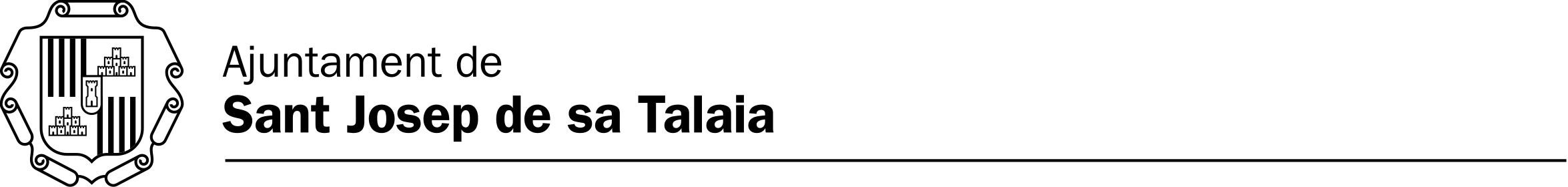 Serveis SocialsANNEX 3(1)	, AMB DNI	,PRESIDENT/A DE L’ASSOCIACIÓ   	AMB CIF	,Vista la publicació de la convocatòria de subvencions en matèria d’acció social per a associacions o entitats privades sense ànim de lucre corresponent als anys 2021- 2022 de l’Ajuntament de Sant Josep de sa Talaia.DECLAR:Que l’entitat que represent disposa de l’estructura i mitjans necessaris per dur a terme els projectes o activitats per a les quals sol·licita subvenció.Que no es troba inhabilitada per contractar amb les administracions públiques o per obtenir subvenció.Que jo, com a sol·licitant, estic facultat/da per actuar en nom de l’entitat.Que no concorre en aquesta entitat cap de les causes previstes en els apartats 2 i 3 de l’art. 13 de la Llei 38/2003, de 17 de novembre, general de subvencions.Que l’entitat que represent es troba al corrent de les obligacions tributàries, amb la Seguretat Social i amb l’Ajuntament de Sant Josep.Que l’entitat que represent es troba al corrent en matèria de reintegrament de subvencions amb l’Ajuntament de Sant Josep de sa Talaia (art. 25 del RLGS).Sant Josep de sa Talaia, ........... d	de 2022(firma del/de la representant legal)(Dades del/de la president/a de l’entitat o associació (nom i cognoms, DNI, nom complet de l’entitat i CIF)c. de Consultori, 5 · 07830 Sant Josep de sa Talaia (Illes Balears)tel. 971 800 965 · fax 971 801 682 · serveissocials@santjosep.org · www.santjosep.org